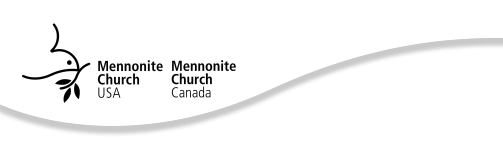 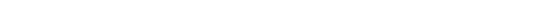 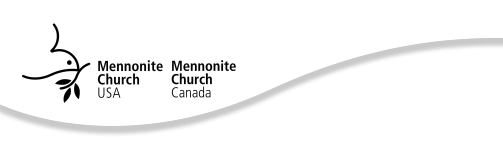 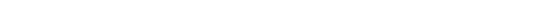 Candidate Questionnaire For InterviewCredentialing PacketCANDIDATE FOR LICENSING:Instructions: This guide will help you to prepare for your credentialing interview and will also help the interviewing committee to prepare. You are expected to complete this questionnaire in legible form and submit it to your area church minister at least two weeks before the interview date. Expect to take at least the equivalent of a full day of work to complete this, though it is recommended that you work at it in shorter segments over a longer period of time. Copies of your material will be distributed to each member of the interviewing committee before the meeting.1.	You will be asked about your relationship with God. Prepare for this by writing:a brief account of your walk with Christ	perhaps a time-line would be a useful format for this; and an account of how you know yourself to be called to ministry.2.	You will be asked about your understanding of theology. Prepare for this by writing:a personal response (one to three sentences stating agreements or disagreements) to each of the24 articles in the Confession of Faith in a Mennonite Perspective ORa personal statement of your theology   ”My Credo”.3.	You will be asked about your ability to do pastoral tasks. Prepare for this by writing:a brief explanation of why you chose the five highest and five lowest rankings in the 20 pastoral tasks portion of the MLI.4.	You will be asked about your person or self. Prepare for this by writing:a description of your family of origin	your place in the family, relationship with parents and siblings, any unusual family circumstances, andwhat aspects of being a minister will present some personal risk for you.5.	You will be asked about your compatibility with the Mennonite Church and your area church.Prepare for this by writing:a list of things you need to learn during the duration of your licensing in order to understand the functions of various parts of the Mennonite Church and area church, anda statement on why you are a Mennonite or why you have chosen to become a Mennonite minister.6.	You will be asked about your sense of the office of ministry. Prepare for this by writing:a statement about the power of the minister, anda statement of your understanding of what licensing for ministry means.This document last edited: July 2010